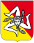 Regione SicilianaAssessorato dell'istruzione e della formazione professionaleUFFICIO SPECIALEper la chiusura e liquidazione degli interventi a valere sul piano dell'offerta formativa, anni 1987-2011 e sull'obbligo di istruzione e formazione anni 2014-2017ufficiospeciale.chiusuraprofoif@certmail.regione.sicilia.itoggetto: accettazione di incarico  Il sottoscritto dott. ____________ nato a _______________ il                  iscritto al n.       del registro del Ministero dell’Economia e delle Finanze di cui di cui al D.Lgs 39/2010 e ss.mm.ii., recapito tel ______________    PEC _________________ , in riferimento all’atto di nomina conferito con nota del _______________ da parte del rappresentante legale dell’ente _________ , consapevole di dover operare un servizio per conto dell’amministrazione a salvaguardia e tutela delle risorse pubbliche oggetto dei finanziamenti si cui esegue le verifiche di ammissibilità dei costi, accetta con il presente documento il suddetto incarico relativo alla revisione contabile dei progetti in ambito OIF finanziati dall’assessorato dell’Istruzione e della Formazione professionale di cui alla seguente tabella:A tal fine, si impegna-	ad osservare le direttive e le disposizioni contenute nelle circolari emanate dall’amministrazione; -	a non accettare più di 10 incarichi per la revisione dei progetti formativi in ambito OIF finanziati dall’Assessorato Istruzione e Formazione per gli anni dal 2014 al 2017.-	a segnalare ogni inadempienza o rifiuto dell’ente a fornire le informazioni, la documentazione e la collaborazione necessaria per la corretta formulazione del documento di revisione.-	a fornire all’amministrazione, se richiesto, ogni supporto, chiarimento, o delucidazione sul proprio operato e sui criteri adottati nelle operazioni di revisione contabile concluse o in corso. Il sottoscritto inoltre, ai sensi del D.P.R. 28 dicembre 2000, n. 445DICHIARA-	di non si trovarsi in alcuna delle  condizioni di inconferibilità di cui al d.lgs. 8 aprile 2013, n. 39 (artt. 3-4-7) o di incompatibilità (artt. 9-11-12-13);DATAIl revisore legale _______________________Allegato: Fotocopia valido documento di identitàCODICE ANNO SCOLASTICODDG DI FINANZIAMEMTOIMPORTO FINANZIATO